CY Cergy Paris UniversitéAmbassadrice/ambassadeur étudiant.e vie associativeGérer et animer les maisons des étudiants
Devenir ambassadrice - ambassadeur étudiant.eL’ambassadrice - ambassadeur étudiant.e de CY Cergy Paris Université agit en plein cœur des campus pour la réussite étudiante. Il/elle joue un rôle clé dans la mise en place d'une dynamique visant à faciliter l'accès aux services proposés par l’université. Doté.e de bonnes connaissances sur les dispositifs et services disponibles à CY, l’ambassadrice – ambassadeur travaille en synergie avec d’autres étudiants – étudiantes dynamiques et engagés.Prévention santé, vie associative, sport, orientation, international : en plus d’être le/la porte-parole des services, l’ambassadeur s’oriente vers une thématique qui l’intéresse à travers les différentes offres d’emploi étudiant proposées ou vers les missions ponctuelles disponibles tout au long de l’année. 

La communauté d’ambassadrice – ambassadeurs made in CY regroupe aujourd’hui 390 étudiantes et étudiants engagés pour faire vivre les campus, rejoignez-les ! En savoir plus sur le rôle d’ambassadrice - ambassadeurhttps://www.cyu.fr/emploi-etudiantDécouvrir les services de l’universitéhttps://www.cyu.fr/campusNom du serviceDépartement géographique : Val d’oise - 95Site universitaire : Multi-sitesQuotité : selon emploi du temps et période de l’annéeDurée : 10 moisDate de début de contrat : à partir du 01/09/2023Positionnement hiérarchique : Nombre d’emplois étudiants concernés par cette offre : 5Activités principales – Activités principales – vie étudianteCompétences souhaitées et exigences du poste :Bonnes connaissances de CY Cergy Paris Université et des services dédiés à la vie étudianteTrès bon sens relationnel, aptitude à l’accueil et l’animation Capacité à la prise d’initiative et au travail en équipeAutonomie, rigueur, ponctualité et discrétionPièces à fournir :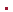 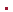 Lettre de motivation + Curriculum VitaePhotocopie de la carte multiservices 2022/2023Être inscrit administrativement à CY Cergy Paris Université avec un niveau de deuxième année de licence au minimumCopie de la carte d’identitéCopie de la carte d’assuré.e social.eRelevé d’identité bancaire ou postalJustificatif de domicile à son nom ou attestation d’hébergementAttention : les doctorants ne sont pas éligibles à ces contrats étudiants mentorsLes candidatures sont à déposer ou à adresser au plus tard le 31/10/2023 à :Service Vie AssociativeTour des Chênes – 2éme étagevie.asso@cyu.frDomainesMissionsGESTION DU LIEUÊtre responsable de l'ouverture ou la fermeture quotidienne des MDE (hors congés)GESTION DU LIEUCollaborer aux animations du lieuGESTION DU LIEUVeiller au respect des règles d'hygiène, de sécurité et du vivre ensembleGESTION DU LIEUGestion du flux de fréquentation du lieuGESTION DU LIEUEvaluer les besoins en interventions techniquesSERVICES & ACCOMPAGNEMENTAssurer la liaison entre les associations et les services de la vie étudiante (courriers, locaux, coopératives, chartes et conventions, manifestations)SERVICES & ACCOMPAGNEMENTCoordination et régulation de l’ambiance du lieuSERVICES & ACCOMPAGNEMENTGérer et contrôler la presse quotidienne et tous modes d'affichage dans les espaces MDE SERVICES & ACCOMPAGNEMENTProposer des animations aux étudiants au sein des MDE (jeu collaboratif, …), animer des ateliers type fresque du climat, accueillir les animations-ateliers proposés par les services ou associations étudiantesSERVICES & ACCOMPAGNEMENTParticiper à l’animation du site universitaire avec une présentation des services dédiés aux étudiantsSERVICES & ACCOMPAGNEMENTCollaborer aux évènements institutionnels en faveur de la vie étudiante dans les MDE et sur les campus de CY Cergy Paris UniversitéSERVICES & ACCOMPAGNEMENTAssurer la mise à jour des affichages dans les halls principaux du site, en plus de la MDESERVICES & ACCOMPAGNEMENTCréer du lien avec les autres espaces de vie du site par des animations éventuelles et collecte de données de l’usage des lieuxSERVICES & ACCOMPAGNEMENTParticiper aux activités du service qui le nécessite : rangement, mise à jour des fichiers informatiques, archivageSERVICES & ACCOMPAGNEMENTÊtre en support du service lors des pics d’activité et de la programmation donnée par le service vie associativeSERVICES & ACCOMPAGNEMENTAssurer la gestion des prêts de matériels des évènements se déroulant dans la MDE et le suivi de l’inventaire des lieux de stockage.COMMUNICATIONPromouvoir les évènements associatifs sur les réseaux sociauxCOMMUNICATIONFaire la promotion des animations proposées aux étudiantsCOMMUNICATIONAccueillir, informer et orienter le public sur tous les domaines de la vie étudianteCOMMUNICATIONPorter la tenue d'ambassadeur afin d’être identifiableCOMMUNICATIONParticiper à la création de contenu pour la communication du lieuDomainesMissions     Guichet uniquePouvoir informer les étudiantes et les étudiants sur l’ensemble des services proposés à CY Cergy Paris Université. Un document d’information sur les services vous sera fourni à l’arrivée sur le poste.ÉvénementielParticiper ponctuellement à l’organisation des événements d’autres services destinés aux étudiantes et aux étudiants.